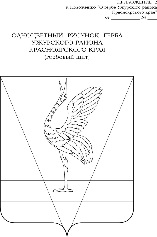 АДМИНИСТРАЦИЯ УЖУРСКОГО РАЙОНАКРАСНОЯРСКОГО КРАЯПОСТАНОВЛЕНИЕ22.05.2020 			                г. Ужур	                                                    № 330О признании утратившими силу постановленияадминистрации района от 01.06.2018 № 351         Руководствуясь Уставом Ужурского района Красноярского края ст.19 п.5, на основании постановления администрации Ужурского района Красноярского края от 25.09.2019 № 667 «О ликвидации учреждения «Управление социальной защиты населения администрации Ужурского района» ПОСТАНОВЛЯЮ:1.  Постановление администрации Ужурского района от 01.06.2018 № 351 «Об утверждении административного регламента предоставления управлением социальной защиты населения администрации Ужурского района муниципальной услуги по признанию граждан малоимущими в целях постановки на учета и предоставления жилых помещений по договорам социального найма из муниципального жилищного фонда на территории Ужурского района» признать утратившими силу.2. Постановление вступает в силу в день, следующий за днем его официального опубликования в специальном выпуске газеты «Сибирский хлебороб».Глава района                                                                                     К.Н. Зарецкий